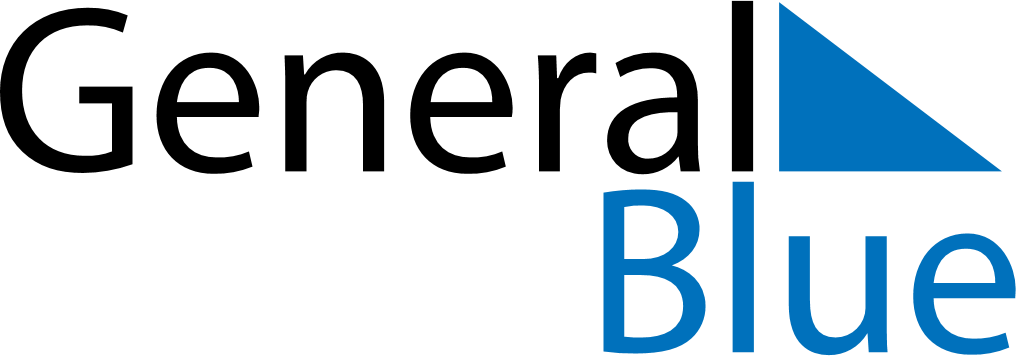 Quarter 2 of 2018GuernseyQuarter 2 of 2018GuernseyQuarter 2 of 2018GuernseyQuarter 2 of 2018GuernseyQuarter 2 of 2018GuernseyQuarter 2 of 2018GuernseyApril 2018April 2018April 2018April 2018April 2018April 2018April 2018April 2018MondayTuesdayTuesdayWednesdayThursdayFridaySaturdaySunday1233456789101011121314151617171819202122232424252627282930May 2018May 2018May 2018May 2018May 2018May 2018May 2018May 2018MondayTuesdayTuesdayWednesdayThursdayFridaySaturdaySunday1123456788910111213141515161718192021222223242526272829293031June 2018June 2018June 2018June 2018June 2018June 2018June 2018June 2018MondayTuesdayTuesdayWednesdayThursdayFridaySaturdaySunday1234556789101112121314151617181919202122232425262627282930Apr 1: Easter SundayApr 2: Easter MondayMay 7: Early May bank holidayMay 9: Liberation DayMay 28: Spring bank holidayJun 17: Father’s Day